O radostech na elektrickém vozíkuŽivot na vozíku není horší, je jen jiný… …vášnivě jiný. Okořeněný humorem. A oproti životu před úrazem má jednu zásadní výhodu – ještě nebyl ukončen!Říká se, že život začíná ve třiceti. Ale co když může začít i jindy a jinak? Třeba v necelých osmnácti letech pádem ze stromu. Nahlédněte do neobyčejného života obyčejného vozíčkáře, který se umí poprat s výzvami a prožívat neuvěřitelná dobrodružství.  Nevěříte?  Přečtěte si Zalitý kaktus.
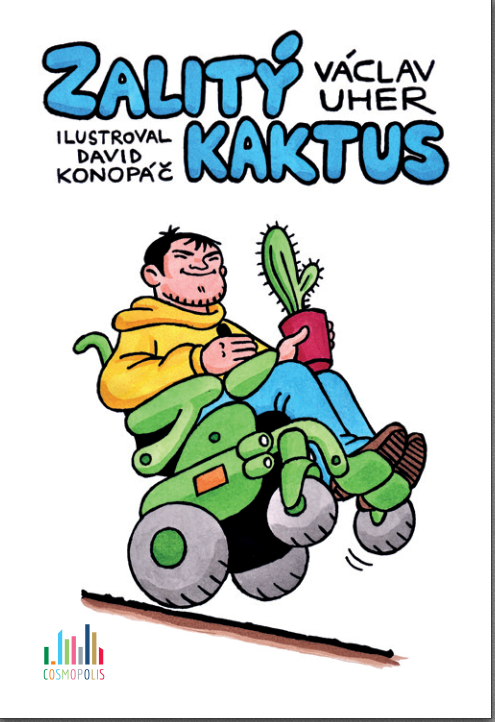 Neobyčejně humorné příhody obyčejného vozíčkáře. Říká se, že život začíná ve třiceti. Ale co když může začít i jindy a jinak? Třeba v necelých osmnácti letech pádem ze stromu. Václav Uher – jeden kvadruplegik z čeledi poúrazovité, kůň, který se dostal na vozík kvůli vlastní konině, dává ve své knize nahlédnout do neobyčejného života obyčejného vozíčkáře. Život na vozíku není horší. Je jiný. Vášnivě jiný. A oproti životu před úrazem má jednu zásadní výhodu – ještě nebyl ukončen. A víte, že se dá na vozíku zažít spousta legrace a humorných situací?Václav Uher byl do sedmnácti let podle svých slov „obyčejný kluk z podlesí“. Měl rád fotbal, snowboard a těšil se, že se stane dřevorubcem jako táta. Pak ale přišel úraz a s ním elektrický vozík. Jeho život se stal, jak sám říká, vášnivě jiným. Díky své houževnatosti žije velice aktivně. Pracuje, předsedá České federaci Powerchairhockey, cestuje, pořádá dobrodružné výpravy, píše blog, zapojuje se do veřejného dění…Se svým vozíkem prožívá již více než 15 let neuvěřitelná dobrodružství, často i za hranicemi naší země, a o svých zážitcích a setkáních s mnoha lidmi sepsal knihu Zalitý kaktus.  Kniha bude v prodeji také na nadačním Běhu pro Paraple.160 stran, formát 130 x 190, měkká vazba, 199 KčK dispozici na vyžádání: recenzní výtiskyPDF knihyrozhovor s autoremukázky z knihyknihy do soutěžíPro další informace, prosím, kontaktujte: Eva KnapováPR a marketing, +420 602 373 672, knapova@grada.czGRADA Publishing, a.s., U Průhonu 22, Praha 7, +420 220 386 464E-shop: www.cosmopolis.cz, www.grada.cz.O společnosti GRADA PublishingGRADA Publishing, a.s. si za dobu své existence od roku 1991 vybudovala pozici renomovaného nakladatelského domu a největšího tuzemského nakladatele odborné literatury. Ročně vydává téměř 400 novinek z více než 40 oborů a v celkem 152 edicích. Od roku 2015 společnost postupně expandovala do dalších oblastí. Jako první představila značku COSMOPOLIS, která čtenářům přináší zahraniční i českou beletrii všech žánrů. Druhou v řadě uvedla na trh značku pro dětskou knihu s názvem BAMBOOK. Ta představuje dětským čtenářům české i zahraniční autory a ilustrátory. Třetí značkou je ALFERIA, literatura z oblasti osobního rozvoje, zdraví a životního stylu, poznání a alternativního vědění, jejíž autoři se populární formou snaží čtenářům ukázat, jak lépe žít.Pod svou mateřskou značkou GRADA samozřejmě i nadále přináší kvalitní odbornou literaturu ze všech odvětví a oblastí lidské činnosti. Více na www.grada.cz.